ОГАНИЗАЦИЯ БЕЗОПАСНОСТИ ПЕРЕВОЗКИ ДЕТЕЙ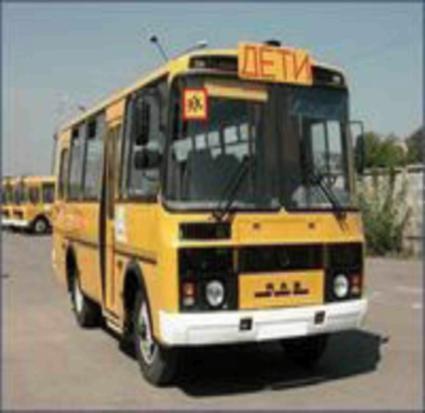 Нормативно-правовая база:Перевозка организованных групп детей производится в соответствии с требованиями нормативно- правовых актов Российской Федерации:1.Постановление Правительства Российской Федерации от 17.12.2013 г. № 1177 «Об утверждении Правил организованной перевозки группы детей автобусами»2.«Методические рекомендации по обеспечению санитарно- эпидемиологического благополучия и безопасности перевозок организованных групп детей автомобильным транспортом» от 21.09.2006, утвержденные Руководителем Федеральной службы по надзору в сфере защиты прав потребителей и благополучия человека - Главным
государственным санитарным врачом Российской Федерации и Главным осударственным Инспектором безопасности  Дорожного	движения  Российской Федерации.3.Федеральный закон от 29.12.2012 г. № 273-ФЗ «Об образовании в Российской Федерации» (ст.40);4.Федеральный закон от 10.12.1995 № 196-ФЗ «О безопасности дорожного движения» (ред.от 25.11.2013 г. с изменениями, вступившими в силу 25.11.2013 г.)5.Федеральный закон от 08.08.2001 № 128-ФЗ «О лицензировании отдельных видов деятельности»;6.Постановление Правительства РФ от 31 июля 1998 г. № 880 «О порядке проведения государственного технического осмотра транспортных средств, зарегистрированных в государственной инспекции безопасности дорожного движения Министерства внутренних дел Российской Федерации»;7.Постановление Правительства РФ от 10 сентября 2009 г. № 270 «Об утверждении технического регламента о безопасности колесных транспортных средств» (в ред. Постановлений Правительства РФ от 10.09.2010 N 706, от 06.10.2011 N 824)8.Постановление Правительства Российской Федерации от 17.01.07 № 20 «Об утверждении Положения о сопровождении транспортных средств автомобилями Государственной инспекции безопасности дорожного движения Министерства внутренних дел Российской Федерации и военной автомобильной инспекции»9.Постановление Правительства Российской Федерации от 14.02.2009 № 112 «Об утверждении Правил перевозок пассажиров и багажа автомобильным транспортом и городским наземным электрическим транспортом»10.Государственный стандарт Российской Федерации ГОСТ Р 51709-200111.Государственный стандарт Российской Федерации АВТОБУСЫ ДЛЯ ПЕРЕВОЗКИ ДЕТЕЙ. Технические требования. Дата введения 1999-01-0112. Бухгалтерский и налоговый учет автотранспорта. «ГроссМедиа», 2010, «РОСБУХ», 2010, (Издание третье, переработанное и дополненное), Под редакцией К.А.Либерман13.Распоряжение Правительства РФ от 12 октября 2010 г. № 1750-р «Об утверждении        Перечня документов в области стандартизации,   содержащих правила и методы        исследований (испытаний) и измерений, в   том числе правила отбора образцов,        необходимые для применения и    исполнения технического регламента о безопасности        колесных   транспортных средств, а также для осуществления оценки соответствия»14. Постановление Правительства РФ от 16 июля 2009 года №584 «Об уведомительном порядке начала осуществления отдельных видов предпринимательской деятельности2.Локальные акты:1.Распоряжение Комитета по образованию администрации МО «Казбековский район» от ____________2.Распоряжение Управления образования администрации МО «Казбековский район» от ___________________Важные аспекты безопасности перевозок:При отправке обучающихся в организованную поездку на автобусе Вам необходимо обратить внимание на следующее.-	Наличие приказа руководителя образовательной организации на
организованную перевозку детей автобусом, назначении лиц, ответственных
за безопасность перевозки и сопровождающих, которые следуют с детьми до
места назначения, с приложением списка детей.-	Включение детей возрастом до 7 лет в группу детей для
организованной перевозки автобусами при их нахождении в пути следования
согласно графику движения более 4 часов не допускается.-	Количество сопровождающих на 1 автобус назначается из расчета их
нахождения у каждой двери автобуса, при этом один из сопровождающих
является ответственным за организованную перевозку группы детей по
соответствующему автобусу и осуществляет координацию действий
водителя (водителей) и других сопровождающих в указанном автобусе.-	При организованной перевозке группы детей по договору
фрахтования сопровождающих назначает фрахтователь — организация,
заказавшая автобус (автобусы).-	В случае, если для осуществления организованной перевозки группы
детей используется 2 и более автобуса	(автобусы должны быть
пронумерованы), назначается старший ответственный за организованную
перевозку группы детей и координацию действий водителей и ответственных
по автобусам, который находится в замыкающем колонну автобусе.-	Для осуществления организованной перевозки группы детей
используется автобус, с года выпуска которого прошло не более 10 лет,
который соответствует по назначению и конструкции техническим
требованиям к перевозкам пассажиров, допущен в установленном порядке к
участию в дорожном движении и оснащен в установленном порядке
тахографом, а также аппаратурой спутниковой навигации ГЛОНАСС или
ГЛОНАСС/GPS.-	Водитель, осуществляющий организованную	перевозку группы
детей, должен иметь непрерывный стаж работы в качестве водителя
транспортного средства категории «D» не менее 1 года и не подвергался в
течение последнего года административному наказанию в виде лишения
права  управления  транспортным  средством  либо  административного  арестаза совершение административного правонарушения в области дорожного движения.-	В     случае     организованной     перевозки     группы     детей     необходимоналичие следующих документов:а)	договор фрахтования — договор между образовательной организацией
или	организатором	поездки–	фрахтователем	и	предприятием,
предоставившем транспорт — фрахтовщиком, в письменной форме — в
случае осуществления организованной перевозки группы детей;б)	документ, содержащий сведения о медицинском работнике (фамилия,
имя, отчество, должность), копия лицензии на осуществление медицинской
деятельности или копия договора с медицинской организацией или
индивидуальным	предпринимателем,	имеющими	соответствующую
лицензию,- при перевозке группы детей в междугородном сообщении
организованной транспортной колонной;в)	решение о назначении сопровождения автобусов автомобилем
(автомобилями) подразделения ГИБДД	или уведомление о принятии
отрицательного решения по результатам рассмотрения заявки на такое
сопровождение;г)	список набора пищевых продуктов (сухих пайков, бутилированной
воды) согласно ассортименту, установленному Федеральной службой по
надзору в сфере защиты прав потребителей и благополучия человека или ее
территориальным управлением, — в случае нахождения детей в пути
следования согласно графику движения более 3 часов;д)	список назначенных сопровождающих (с указанием фамилии, имени,
отчества каждого сопровождающего, его телефона), список детей (с
указанием фамилии, имени, отчества и возраста каждого ребенка);е)	документ, содержащий сведения о водителе (водителях) (с указанием
фамилии, имени, отчества водителя, его телефона);ж)	документ, содержащий порядок посадки детей в автобус;з)	график движения, включающий в себя расчетное время перевозки с
указанием мест и времени остановок для отдыха и питания (далее — график
движения), и схема маршрута.-	В ночное время (с 23 часов до 6 часов) допускается организованная
перевозка группы детей к железнодорожным вокзалам, аэропортам и от них,
а также завершение организованной перевозки группы детей (доставка до
конечного пункта назначения, определенного графиком движения, или до
места ночлега) при незапланированном отклонении от графика движения
(при задержке в пути). При этом после 23 часов расстояние перевозки не
должно превышать 50 километров.-	При организованной перевозке группы детей в междугородном
сообщении организованной транспортной колонной в течение более 3
часов согласно графику движения обеспечивается сопровождение такой
группы детей медицинским работником, который находится в замыкающем
колонну автобусе.-	При неблагоприятном изменении дорожных условий и (или) иных
обстоятельствах, влекущих изменение времени отправления, обеспечивается
принятие мер по своевременному оповещению об этом родителей (законных
представителей) детей, сопровождающих, медицинского работника (при
наличии) и ГИБДД.-	Указанным	набором	пищевых	продуктов	обеспечивает
образовательная организация, а при организованной перевозке группы детей
по договору фрахтования – фрахтователь (заказчик автобуса)	или
фрахтовщик (организация, предоставившая транспорт) по взаимной
договоренности.-	Заявки на сопровождение автобусов автомобилями ГИБДД подает в
установленном порядке руководитель образовательной организации, а при
организованной перевозке группы детей по договору фрахтования,
фрахтователь или фрахтовщик       (по взаимной договоренности).-	В отношении требования по наличию лицензии на перевозку
пассажиров установлено следующее6.В соответствии с разъяснениями Северо-Западного межрегионального управления государственного автодорожного надзора Федеральной службы по надзору в сфере транспорта при организации перевозок необходимо руководствоваться Федеральным законом от 04 мая 2011 года № 99 «О лицензировании отдельных видов деятельности» - глава 2 статья 12 Перечень видов деятельности, на которые требуются лицензии: деятельность по перевозкам пассажиров автомобильным транспортом, оборудованным для перевозок более восьми человек (за исключением случая, если указанная деятельность осуществляется по заказам либо для обеспечения собственных нужд юридического лица или индивидуального предпринимателя).При оформлении договора фрахтования необходимо запрашивать у
компании, организующей перевозку, Уведомление о начале осуществления
предпринимательской	деятельности	(перевозки	пассажиров),.
Данное требование установлено в Постановлении Правительства РФ от 16
июля 2009 г. № 584 «Об уведомительном порядке начала осуществления
отдельных видов предпринимательской деятельности». В данном документе
указан  Перечень работ и услуг в составе отдельных видовпредпринимательской деятельности, о начале осуществления которых
юридическим	лицом	или	индивидуальным	предпринимателемпредставляется уведомление: VI. Предоставление услуг по перевозкам
пассажиров     и     багажа     по     заказам	автомобильным     транспортом     (за исключением  осуществления  таких  перевозок	по  маршрутам  регулярных перевозок, а также для обеспечения собственных нужд юридических лиц, индивидуальных предпринимателей).Перечень документовпо организации перевозки детей   на автобусе. (представить   за 1 сутки до отъезда)Заявление организатора выезда группы детейКопия приказа образовательного учреждения о поездкеКопия договора фрахтования транспортного средства.(допускается автобус не более 10 лет со дня выпуска. ).Копия Уведомления на право осуществления предпринимательской деятельностиКопия Диагностической карты, ( или талона техосмотра) транспортного средстваДокументы на водителей: (Фамилия, Имя, Отчество, номер м/б телефона, подтверждение непрерывного стажа в качестве водителя автобуса не менее 1-го   года без административных взысканий и нарушений.)Копии документов, подтверждающих оборудование автобуса тахографом, (действует с 01.01.2017 года)Копии	документов,	подтверждающие	оборудование	автобуса аппаратурой спутниковой связи ГЛОНАСС(действует с 01.01.2017 года)Копия договора с медицинской организацией или лицензированным медицинским работником на медицинское сопровождение	(при перевозке организованной колонной в 2 автобуса и боле)Список детей с указанием Фамилии, Имени, Отчества и года рожденияСписок сопровождающих с указанием Фамилии, Имени, Отчества и номеров м/б телефонов12.	Протокол родительского собрания с решением о поездке.Заявление о согласии родителей на участие ребенка в поездке.Документы инструктажа детей по мерам безопасности (14 лет и старше -с их подписью)План размещения   детей в автобусе (№ места-фамилия ребенка)Список продуктов согласно требованиям Роспотребнадзора (если дети находятся в пути следования более 3-х часов   согласно графику движения)График движения с указанием расчетного времени движения по маршруту, мест и времени отдыха и питания.Схема маршрута.19. Решение   о  назначении  сопровождения  автобусов  автомобилями  ГИБДД (или отказ   на выполнение заявки)Образцы некоторых документов:Директору  МКОУ КСОШКорголоевой З.С.От	Заявление.Прошу Вашего разрешения на проведение мероприятия с выездом,
выходом (подчеркнуть) обучающихся	класса.Вид мероприятия	Дата проведения:	Время проведения	Место проведения	Количество учащихся 	(прилагается список-, ФИО, год рождения)Передвижение: заказ автобуса, общественный транспорт, пешком (подчеркнуть)Сопровождающие: (1сотрудник на 10-12 детей, но не менее количества выходов из
автобуса -Фамилия Имя Отчество, м/б тлф)	Маршрут движения: выезд -(время, место, время в пути)	возвращение- (время, место, время в пути)	Инструктаж учащихся по ПДД, мерам безопасности, правилам поведения с записью в
журнал провел (ФИО)	Собрание родителей и заявления о согласии родителей:	Ответственность за здоровье и безопасность детей возложить на	Подпись ответственного за проведение	=	=«	»	201__ года(документы представлять не позднее, чем за 1 сутки до отъезда)Директору  МКОУ КСОШКорголоевой З.С.Заявление.Мы   (Фамилия И.О.) 	родители ученика (цы)____класса 	 даем согласие научастие ребенка во внеклассном мероприятии.   С условиями ознакомлены. Учебный материал обязуемся изучить   самостоятельно.(подпись) 	 =(расшифровка) 	 =«___» 	 201_ годаДиректору  МКОУ КСОШКорголоевой З.С.Списокдетей ___класса, принимающих участие в (видмероприятия) 	«___» 	 201__ годаКлассный руководитель (подпись) 	 = Фамилия инициалы =Список сопровождающихобучающихся ____класса на (вид мероприятия) 	«__» 	 201_года.Классный руководитель 	 = 	 =Лист инструктажаобучающихся ____класса по мерам безопасности при проведении
	 «___» 	 201__ года.Инструктаж проведен «___» 	 201_ годаКласснй руководитель 	 = 	 =Порядок размещениядетей в автобусе на   время поездки «__» 	 201-__ года.Классный руководитель (подпись 	 =(Расшифровка 	 =Схема маршрутаперевозки учащихся «___»класса «___» 	 201__ годаКлассный руководитель 	 = 	 =График движенияпо маршруту перевозки обучающихся «___» 	 201__ глдаКлассный руководитель 	 = 	=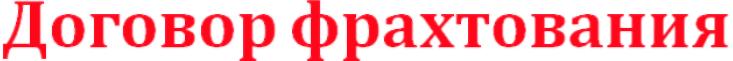 Оформление договора фрахтованияЗаявки на обслуживание (фрахтование) автобусом отправляются только в письменном виде, заверенным должностным лицом заказчика.В письме-заявке должно быть указано:Наименование заказчика (фрахтователя);Дата, время и место подачи автобуса;Маршрут и график движения автобуса с детьми;Фамилия и телефон ответственных за поездку лиц.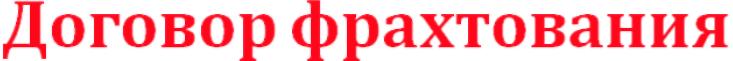 ДОГОВОР (образец) ФРАХТОВАНИЯ АВТОБУСАг. 		Дата: 	ООО 	 именуемое в дальнейшем Фрахтовщик, в лице, действующего на основании 	 , с одной стороны иМОУ 	 ,именуемое в дальнейшем Фрахтователь, в лицедиректора 	 , действующего на основанииустава, с другой стороны, заключили настоящий Договор о нижеследующем:••	1. Предмет договора.•        1.1 Стороны договариваются о сотрудничестве, при котором Фрахтовщикобеспечивает автобусную перевозку и транспорт, согласно Постановлению Правительства Российской Федерации от 17 декабря 2013 г. N 1177 "Об утверждении Правил организованной перевозки группы детей автобусами" иМетодическим рекомендациям по обеспечению санитарно-Эпидемиологического благополучия и безопасности перевозок      организованных групп детей      автомобильным транспортом,      утвержденные Роспотребнадзором, МВД РФ 21 сентября 2006 г., на основе заявок и по маршрутам Фрахтователя на сумму 	(	).•2. Обязанности сторон.2.1. В соответствии с настоящим Договором Фрахтовщик принимает на себяследующие обязательства:2.1.1. Обеспечить автотранспортное обслуживание в соответствии с заявкойФрахтователя в дневное время (6.00 до 23.00) в пределах 	области.Заявки являются неотъемлемой частью договора. В заявках указывается: тип транспортного средства (марка), которым должна быть осуществлена перевозка, количество автомобилей, маршрут перевозки, дата, время и место подачи, предполагаемое количество пассажиров, которые воспользуются услугами Фрахтовщика и предполагаемое время использования транспортных средств.2.1.2. Обеспечить безопасную перевозку школьников, в соответствии с требованиями правил безопасности при перевозке детей с максимально разрешенной скоростью 60 км/час.2.1.3. Для выполнения перевозок Заказчиком могут быть использованы автобусымарок	вместимостью	пассажира.2.2. В соответствии с настоящим договором Фрахтователь принимает на себяследующие обязательства:2.2.1. Оплатить услуги фрахтовщика в соответствии с настоящим Договором в согласованные сторонами сроки.2.2.2. Осуществлять перевозки детей в сопровождении не менее двух взрослых в каждом автобусе.2.3. Фрахтовщик обязуется предоставлять транспорт для перевозки школьников в исправном состоянии, отвечающий требованиям безопасности, с наличием знаков о перевозке детей, аптечек первой помощи и в срок согласованным с фрахтователем.2.4. В случае ДТП или других нештатных случаев при перевозке школьниковпо утвержденному маршруту, фрахтовщик обязан своевременно производить замену автотранспорта.5.1. Стороны освобождаются от ответственности за полное или частичное неисполнения своих обязательств по настоящему Договору, если неисполнение явилось следствием форс-мажорных обстоятельств.5.2. Под форс-мажорными обстоятельствами понимаются обстоятельства, которые возникли после заключения Договора в результате непредвиденных и непредотвратимых при данных условиях событий чрезвычайного характера. Если любое из таких обстоятельств непосредственно повлияло на исполнение обязательства в срок, установленный в Договоре, то этот срок соразмерно отодвигается на время действия соответствующего обстоятельства.5.3. Сторона, для которой создалась невозможность исполнения обязательств, обязана в письменной форме уведомить другую сторону о наступлении, предполагаемом сроке действия и прекращения форс-мажорных обстоятельств не позднее 2 дней с момента их наступления. Факты, изложенные в уведомлении, должны быть подтверждены Торгово- промышленной палатой или иной компетентной организацией.6. Дополнительные условия.6.1. Договор вступает в силу с момента его подписания обеими Сторонами идействует до	года. Договор считается пролонгированным, еслини одна из сторон не заявили о его расторжении до истечения срока действия Договора.6.2. Любые изменения и дополнения к настоящему Договору действительны лишь при условии, что они совершены в письменной форме и подписаны уполномоченными на то представителями сторон.6.3. Настоящий Договор составлен в двух экземплярах, имеющих равную юридическую силу.7. Юридические адреса и реквизиты сторон.Фрахтовщик:•	Юридический адрес:	Образец уведомления о начале осуществления предпринимательской деятельности индивидуального предпринимателя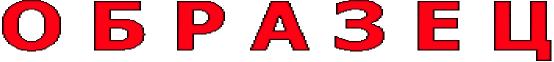 (отметка о регистрации уведомления в уполномоченном органе)ВУправление Роспотребнадзора по Ненецкому автономному округу(указывается наименование федерального органа исполнительной власти (его территориального органа), вкоторый представляется уведомление)УВЕДОМЛЕНИЕо начале осуществления предпринимательской деятельностиот «10» марта    2010 г.Индивидуальный предприниматель Николаев Иван Николаевич; ИНН 4562357826(указывается полное и сокращенное, в том числе фирменное (при наличии), наименование, организационно-правовая форма юридического лица, фамилия, имя, отчество индивидуального предпринимателя, идентификационный номерналогоплательщика (ИНН))Адрес регистрации индивидуального предпринимателя: 166000, г. Нарьян-Мар,    ул.Ленина, д.75, кв.45Фактические адреса осуществления деятельности: 166000, г. Нарьян-Мар, ул.Юбилейная, д.102, Кафе «Северное сияние» ;г. Нарьян-Мар, пр. Лая-Вожский, д.25, столовая «Север»(указываются почтовые адреса места нахождения юридического лица, в том числе его филиалов и представительств, мест фактического осуществления заявленного вида (видов) деятельности, мест фактического осуществления заявленного вида(видов) деятельности индивидуального предпринимателя)в соответствии со статьей 8 Федерального закона «О защите прав юридических лиц и индивидуальных предпринимателей при осуществлении государственного контроля (надзора) и муниципального контроля» уведомляет о начале осуществления следующего вида (видов) предпринимательской деятельности:№№ П.п.Фамилия , Имя, ОтчествоГод рожденияПримечание1.2.№№Фамилия, Имя, Отчество№ мобильногоПримечаниеП.п.1.2.телефонаП.п.1.2.Старший по автобусуП.п.1.2.№№ П.п.Фамилия Имя обучающегосяВопросы инструктажаПодпись инструктируемого(14 лет и старше)Примечание1.2.Место №5 Фамиоия ИмяМесто №6Место №7Место №*Место №9Место №10Место №11Место №12Направление движенияИсходный пунктПромежуточные пунктыМеста питанияКонечный пункт маршрутаТула:г.Сертолово СШ №2Осиновая Роща, КрондштадтнетГ Пушкин ЛицейОбратно:гПушкин, ЛицейСанкт-Петербург, Озерки, ПарголовоОзеркиГ. Сертолово СШ №2Время и место выездаВремя и место отдыхаВремя иместопитанияВремя иместоприбытияВремя в путиТуда: 08.00________________________08.40 __________________09.20____________11.00 ___________03.00 часаОбратно: 16.00__________16.30________17.00 п. __________18.00____________02.00